Самодіагностика на думкові шаблони/програми:Усі хвороби закладаються в першу чергу не у фізичному тілі. Навіть сучасні медики прийшли до висновку, що багато фізичних хворіб виникають через думки і емоції і мають психосоматичну складову. Тому від ментальних і емоційних «злиднів» теж дуже важливо очищатися.Пропонуємо Вам пройти самодіагностичний тест на наявність «популярних» думкових шаблонів (програм).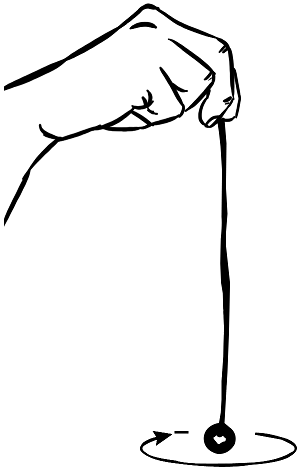 ІНСТРУКЦІЯ ТЕХНІКИ «САМОМАЯТНИК»:Початкова позиція: стаємо зручно на рівній підлозі, закриваємо очі. Калібровка внутрішнього маятника. Для цього:Внутрішньо про себе питаємо «Що для мене ТАК», і відчуваємо, куди тіло рухається (уперед чи назад).Вертаємось в початкову (нульову) позицію.Внутрішньо про себе питаємо «Що для мене НІ», і відчуваємо, куди тіло рухається (відмінний від відповіді «ТАК» напрям).Вертаємось в початкову (нульову) позицію.Внутрішньо зачитуємо з таблиці стандартні думкові шаблони, вертаючись після кожного питання в початкову (нульову) позицію.Наявні думкові шаблони занотовуємо і залишаємо для опрацювання.
ТАБЛИЦЯ МЕНТАЛЬНИХ ШАБЛОНІВ: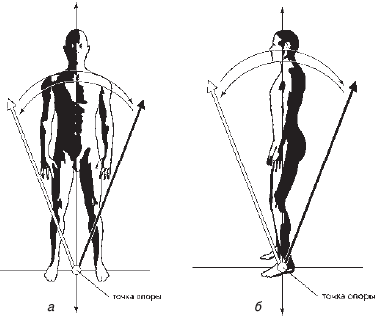  Взято з www.totem.org.uaЯ сам(а) все знаю, залиште свої поради при собі!
Обійдуся без вас!
Дибіли ви всі!гординяБуде по-моєму або ніяк.
Як я сказав(ла), так і буде.егоїзмНе смійте при мені говорити такі речі!
Як ви смієте зі мною так говорити!
Хто ви такий(а), що б я вам давав(ла) пояснення?відчуття власної важливості
(ВВВ-укр., ЧСВ-рос.)Ви все робите абияк!
Ви своєю торбою перегородили весь тротуар!
Ці гості вічно приходять не вчасно!обвинуваченняУ вас все лежить криво і не так!
У тебе вічно все падає!критикаМогли б зробити і краще! 
Я чекаю тебе цілу годину!претензіїСуп недосолений і котлети охололи!
На пляжі стільки сміття, що піску не видно!невдоволенняЯкийсь ти незграбний!
У тебе абсолютно безглуздий наряд!осудЯ з таким дибілом як ти навіть говорити не хочу!
У тебе ще молоко на губах не обсохло!презирствоЯк я ненавиджу цих скотів!
Та що б ви всі пропали!ненавистьАх, відчепіться від мене!
Не крутись під ногами!роздратуванняЗагадили весь під'їзд, сволочі!
Дістали всі, спокою через вас немає!злістьЩо б я більше тебе тут не бачив(ла)!
Пропади ти пропадом!гнівНа конкурсі придурків ти займеш друге місце!
У тебе нова спідниця? По-моєму, такої тканиною оббивають стільці.
Я покличу тебе, якщо мені знадобиться підстилка.образаТи ще мене згадаєш!
Я тебе знищу!помстаА могли б встигнути!
Знову нічого не вийшло!досадаЯ так сподівався(лася), що цей бізнес принесе мені гроші!
Я тобі більше не вірю!розчаруванняА він/вона знову спізнився(лася) на роботу!
Ця відьма його охомутає!лихослів'яЯ знайду спосіб помститися!
Підсипати отрути непомітно ...злодумкаТа я б зробив(ла) цю роботу в сто разів швидше!
Я зловив о-о-ось таку рибину!хвастощіДивись, у кущах чиїсь тіні!
Нас знайдуть і вб'ють!страхЗнову гривня знецінюється!
Скоро можуть піти дощі і врожай загине!тривогаЩось батько довго не повертається! Чи не сталося чого?
Що день прийдешній нам готує?занепокоєнняСумніваюся, що це можливо!
Чи то буде, чи то ні…сумнівиПерш у мене все виходило, а як тепер - не знаю.
Не впевнений(а), що мені цього хочеться!невпевненістьЯк шкода, що літо йде!
Бідненький(а), всі тебе ображають!жалістьЯ розумію, як вам важко!
Я переживаю разом з вами!співстражданняЯ дуже шкодую, що вплутався(лася) в цю справу!
Шкода, що так вийшло!співчуттяНе буду я нічого робити, все марно ...
Що вже тепер говорити! Минулого не повернеш ...зневіраЯ так сумую за тими старими часами!
Сум-туга мене з'їдає!тугаВсе марно, залиште мене, я хочу побути один ...
Мені все одно - що воля, що неволя ...депресіяСьогодні нажертись «від пуза».
Великому шматку рот радіє.обжерливістьУ наш час ніхто нічого не робить безкоштовно!
Куплю зараз, а через рік продам, та подорожче.користолюбствоНенавиджу витрачати гроші на дурниці!
Купила(в) б цей сервіз, та грошей шкода!жадібністьТе, що у мене є, нікому не віддам, і не просіть!
Їсти хочете? - Так. - Так у нас нічого немає, в магазин не ходили!скупістьІ звідки у людей такі гроші?
Сусід(ка) змінює автомобілі, як рукавички!
Аби в сусіда не краще!заздрістьДорогий, ти такий розумний, подаруй мені шубку!
Ти така економна господиня, позич грошей до п'ятниці!лестощіГад гада блудить, гад і буде.
Блудлива свекруха і невістці не вірить.блуд або перелюб